İŞİN KISA TANIMI:         Tarım ve Orman Bakanlığınca ilgili kanun yönetmelik tebliğ ve talimatlarla belirlenen amaç ve ilkelere uygun olarak; İlimizden yurtdışına giden her türlü bitkisel ve hayvansal gıda, ambalaj materyali, Katkı maddeleri vb. gıda ürünlerinin ihracatını ilgili mevzuat doğrultusunda gerçekleştirmek.  GÖREV VE SORUMLULUKLARI: Sorumlular için belirlenmiş ortak görev ve sorumlulukları yerine getirmek.İlimizden yurtdışına giden her türlü bitkisel ve hayvansal gıda, ambalaj materyali, katkı maddeleri vb. gıda ürünlerinin ihracatını ilgili mevzuat doğrultusunda gerçekleştirmek.İhraç edilecek ürünlerle ilgili beyanname, fatura gibi belgeleri kontrol etmek.İhraç edilecek ürünlerin kimlik kontrollerini yapmak, gerekli görüldüğü hallerde ihraç ürünlerinden numune almak, alınan numunenin analizleri yaptırmak, analiz sonuçlarını değerlendirmek.İhraç edilen ürünleri üreten işletmelerin ilgili birim tarafından denetlenmesini sağlamak.Belge ve kimlik kontrolleri sonucu ihraç edilecek ürünler için Sağlık Sertifikası düzenlemek.Ülke ekonomisini, tarım sektörünü ve gelişmelerini takip etmek, mesleğine ilişkin yayınları sürekli izlemek, bilgilerini güncelleştirmek. Faaliyetlerine ilişkin bilgilerin kullanıma hazır bir biçimde bulundurulmasını, rapor ve benzerlerinin dosyalanmasını sağlamak, gerektiğinde konuya ilişkin belge ve bilgileri sunmak. Biriminde yapılan işlerin kuruluşun misyon, vizyon ve temel değerlerine uygunluğunu sağlamak. Görev alanı ile ilgili tüm kayıt, evrak ve değerlerin korunmasından sorumlu olmak, arşiv oluşturmak ve düzenini sağlamak. Görev ve sorumluluk alanındaki faaliyetlerin mevcut iç kontrol sistemi tanım ve talimatlarına uygun olarak yürütülmesini sağlamak. Birimin ilgi alanına giren konularda meydana gelebilecek standart dışılık olgusunun giderilmesi ve sürekli iyileştirme amacıyla; ‘Düzeltici Faaliyet’ ve ‘Önleyici Faaliyet’ çalışmaları yapmak.İş sağlığı ve iş güvenliği kurallarına uymak, birlikte çalıştığı kişilerin söz konusu kurallara uymalarını sağlamak, gerektiğinde uyarı ve tavsiyelerde bulunmak. Yaptığı işin kalitesinden sorumlu olmak ve kendi sorumluluk alanı içerisinde gerçekleştirilen işin kalitesini kontrol etmek. Görev alanı ile ilgili olarak yöneticisi tarafından verilen diğer görevleri yerine getirmek. YETKİLERİ: Yukarıda belirtilen görev ve sorumlulukları gerçekleştirme yetkisine sahip olmak. Faaliyetlerinin gerektirdiği her türlü araç, gereç ve malzemeyi kullanmak.  EN YAKIN YÖNETİCİSİ: Gıda ve Yem Şube Müdürü ALTINDAKİ BAĞLI İŞ UNVANLARI: --------------------------------- BU İŞTE ÇALIŞANDA ARANAN NİTELİKLER:  657 sayılı Devlet Memurları Kanunu’nda belirtilen genel niteliklere sahip olmak.  Dört yıllık bir yüksek öğrenim kurumunu tercihen Zir.Fak.-Gıda Müh.-Vet..Fak. - Su Ürünleri Fak. bitirmiş olmak.  Gıda Denetim Yetkisine sahip olmak. Gıda ile ilgili mevzuata hakim olmak.Faaliyetlerini en iyi şekilde sürdürebilmesi için analitik düşünme, analiz edebilme ve     değerlendirme yeteneğine sahip olmak.ÇALIŞMA KOŞULLARI: Çalışma saatleri içinde görev yapmak. Gerektiğinde normal çalışma saatleri dışında da görev yapabilmek. Büro ve arazi ortamında çalışmak. -    Görevi gereği seyahat etmek. 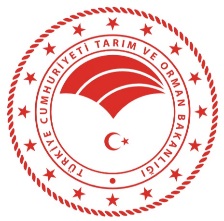 BATMAN İL TARIM VE ORMAN MÜDÜRLÜĞÜİŞ TANIMI VE GEREKLERİ BELGELERİİŞ UNVANI İhracat BirimiBÖLÜMÜ Gıda ve Yem Şube MüdürlüğüDokuman Kodu: TOB.72.İLM.İKS/KYS.FRM.036Revizyon Tarihi: Revizyon No: 00Yürürlük Tarihi:01.10.2021Yürürlük Tarihi:01.10.2021Hazırlayan: Hazırlayan: Onaylayan:Onaylayan:Onaylayan:Kalite Yönetim EkibiBu Dökümanda açıklanan görev tanımını okudum. Görevimi burada belirtilen kapsamda yerine getirmeyi kabul ediyorum.Bu Dökümanda açıklanan görev tanımını okudum. Görevimi burada belirtilen kapsamda yerine getirmeyi kabul ediyorum.Adı Soyadı:Adı Soyadı:Tarih /İmzaBATMAN İL TARIM VE ORMAN MÜDÜRLÜĞÜİŞ TANIMI VE GEREKLERİ BELGELERİİŞ UNVANI İhracat BirimiBÖLÜMÜ Gıda ve Yem Şube MüdürlüğüDokuman Kodu: TOB.72.İLM.İKS/KYS.FRM.036Revizyon Tarihi: Revizyon No: 00Yürürlük Tarihi:01.10.2021Yürürlük Tarihi:01.10.2021Hazırlayan: Hazırlayan: Onaylayan:Onaylayan:Onaylayan:Kalite Yönetim EkibiBu Dökümanda açıklanan görev tanımını okudum. Görevimi burada belirtilen kapsamda yerine getirmeyi kabul ediyorum.Bu Dökümanda açıklanan görev tanımını okudum. Görevimi burada belirtilen kapsamda yerine getirmeyi kabul ediyorum.Adı Soyadı:Adı Soyadı:Tarih /İmza